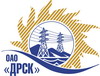 Открытое Акционерное Общество«Дальневосточная распределительная сетевая  компания»Протокол № 522/УКС-ВПзаседания Закупочной комиссии по выбору победителя по открытому электронному запросу предложений на право заключения договора: ПИР. «Строительство РП 6 кВ «Городское» и строительство ЛЭП 6 кВ для подключения заявителей мощностью свыше 150 кВт»  для нужд филиала ОАО «ДРСК» «Приморские электрические сети».закупка № 1369 раздел  2.1.1.    ГКПЗ 2015 гФорма голосования членов Закупочной комиссии: очно-заочная.ПРИСУТСТВОВАЛИ: На заседании присутствовали 8_ членов Закупочной комиссии 2 уровня. ВОПРОСЫ, ВЫНОСИМЫЕ НА РАССМОТРЕНИЕ ЗАКУПОЧНОЙ КОМИССИИ: Об утверждении результатов процедуры переторжки.Об итоговой ранжировке предложений.О выборе победителя запроса предложений.РЕШИЛИ:По вопросу № 1Признать процедуру переторжки состоявшейся.Утвердить окончательные цены предложений участниковПо вопросу № 2Утвердить итоговую ранжировку предложенийПо вопросу № 3Признать Победителем запроса предложений: ПИР. «Строительство РП 6 кВ «Городское» и строительство ЛЭП 6 кВ для подключения заявителей мощностью свыше 150 кВт»  для нужд филиала ОАО «ДРСК» «Приморские электрические сети»  участника, занявшего первое место в итоговой ранжировке по степени предпочтительности для заказчика: ООО "ПМК Сибири" (660032, Красноярский край, г. Красноярск, ул. Белинского, д. 5, 3 этаж)  на условиях: стоимость предложения 1 900 000,00 руб. без учета НДС (2 242 000,00 руб. с учетом НДС). Срок выполнения работ: с момента подписания договора по 31.10.2015 г. Условия оплаты: в течение 30 (тридцати) календарных дней с момента подписания актов сдачи-приемки выполненных работ обеими сторонами. Гарантийные обязательства: Подрядчик гарантирует Заказчику отсутствие у третьих лиц права воспрепятствовать выполнению работ или ограничивать их выполнение на основе подготовленной Подрядчиком технической документации. Подрядчик несет ответственность за недостатки документации, в том числе и за те, которые обнаружены при ее реализации впоследствии в ходе реконструкции, а также в процессе эксплуатации объекта, созданного на основе проектной документации и данных проектно-изыскательских работ, в течение гарантийного срока – 36 месяцев  с момента подписания акта сдачи-приемки выполненных работ по настоящему договору в полном объеме.  Предложение имеет статус оферты и действует до 31 октября   2015 г.город  Благовещенск«23» июля 2015 года№п/пНаименование Участника закупки и его адресОбщая цена заявки до переторжки, руб. без НДСОбщая цена заявки после переторжки, руб. без НДСООО "ПКЦ "Бреслер" (690091, Приморский край, г. Владивосток, Океанский пр-кт, 15 А, оф. 16)2 612 612,002 612 612,002.ООО ПЦ "ЭКРА" (428003, Чувашская Республика - Чувашия, г. Чебоксары, пр-кт И. Яковлева, д. 3)3 317 459,602 494 474,433.ООО "Союзэнергопроект" (117437, г. Москва, ул. Арцимовича Академика, д. 12, корп. 2)4 200 000,002 400 000,004.ООО "Северный Стандарт" (Россия, 119180, г. Москва, 1-й Хвостов переулок, д. 11А)5 671 142,985 671 142,985.ООО "ПМК Сибири" (660032, Красноярский край, г. Красноярск, ул. Белинского, д. 5, 3 этаж)5 839 000,001 900 000,006.ООО "ГЭП-В" (630132, г. Новосибирск, пр. Димитрова, д. 7, оф. 538)6 079 730,005 670 000,00Место в итоговой ранжировкеНаименование и адрес участникаЦена предложения до переторжки без НДС, руб.Окончательная цена предложения без НДС, руб.1 местоООО "ПМК Сибири" (660032, Красноярский край, г. Красноярск, ул. Белинского, д. 5, 3 этаж)5 839 000,001 900 000,002 местоООО "Союзэнергопроект" (117437, г. Москва, ул. Арцимовича Академика, д. 12, корп. 2)4 200 000,002 400 000,003 местоООО ПЦ "ЭКРА" (428003, Чувашская Республика - Чувашия, г. Чебоксары, пр-кт И. Яковлева, д. 3)3 317 459,602 494 474,434 местоООО "ПКЦ "Бреслер" (690091, Приморский край, г. Владивосток, Океанский пр-кт, 15 А, оф. 16)2 612 612,002 612 612,005 местоООО "ГЭП-В" (630132, г. Новосибирск, пр. Димитрова, д. 7, оф. 538)6 079 730,005 670 000,006 местоООО "Северный Стандарт" (Россия, 119180, г. Москва, 1-й Хвостов переулок, д. 11А)5 671 142,985 671 142,98Ответственный секретарь Закупочной комиссии: Елисеева М.Г _____________________________Технический секретарь Закупочной комиссии: Ирдуганова И.Н.          _____________________________